ПостановлениеГлавы муниципального образования«Кошехабльское сельское поселение»«29» декабря 2016г.	                     № 178	                             а.	КошехабльОб отмене некоторых Постановлений главы муниципального образования «Кошехабльское сельское поселение»В соответствии с Федеральным законом от 3 июля 2016 года № 334-ФЗ «О внесении изменений в Земельный кодекс Российской Федерации и отдельные законодательные акты Российской Федерации»Постановляю: С 1 января 2017 года отменить следующие Постановления главы муниципального образования «Кошехабльское сельское поселение»: Постановление главы муниципального образования «Кошехабльское сельское поселение» от 12.08.2015г. № 37 «Об утверждении административного регламента предоставления муниципальной услуги «Предоставление земельных участков в собственность бесплатно».  Постановление главы муниципального образования «Кошехабльское сельское поселение» от 12.08.2015г. № 38 «Об утверждении административного регламента предоставления муниципальной услуги «Предоставление земельных участков в безвозмездное (срочное) пользование, находящихся в муниципальной собственности и государственная собственность на которые не разграничена».Постановление главы муниципального образования «Кошехабльское сельское поселение» от 12.08.2015г. № 39 «Об утверждении административного регламента предоставления муниципальной услуги «Предоставление в аренду, постоянное (бессрочное) пользование, безвозмездное пользование земельных участков из состава земель, государственная собственность на которые не разграничена, из земель находящихся в собственности муниципального образования для строительства без проведения торгов».Постановление главы муниципального образования «Кошехабльское сельское поселение» от 12.08.2015г. № 40 «Об утверждении административного регламента предоставления муниципальной услуги «Предоставление земельного участка, находящегося в государственной (до разграничения государственной собственности на землю) или муниципальной собственности, на котором расположены здания, сооружения»Постановление главы муниципального образования «Кошехабльское сельское поселение» от 12.08.2015г. № 41 «Об утверждении административного регламента предоставления муниципальной услуги «Предварительное согласование предоставления земельного участка из земель, государственная собственность на которые не разграничена и земель, находящихся в муниципальной собственности»Постановление главы муниципального образования «Кошехабльское сельское поселение» от 12.08.2015г. № 42 «Об утверждении административного регламента предоставления муниципальной услуги «Предоставление земельных участков гражданам для индивидуального жилищного строительства, ведения личного подсобного хозяйства, садоводства, дачного хозяйства, гражданам и крестьянским (фермерским) хозяйствам для осуществления крестьянским (фермерским) хозяйством его деятельности»Постановление главы муниципального образования «Кошехабльское сельское поселение» от 12.08.2015г. № 43 «Об утверждении административного регламента предоставления муниципальной услуги «Прием и выдача документов об утверждении схемы расположения земельного участка на кадастровом плане территории»Постановление главы муниципального образования «Кошехабльское сельское поселение» от 12.08.2015г. № 44 «Об утверждении административного регламента предоставления муниципальной услуги «Подготовка и организация аукциона по продаже земельного участка, находящегося в государственной или муниципальной собственности, или аукциона на право заключения договора аренды земельного участка, находящегося в государственной или муниципальной собственности»Постановление главы муниципального образования «Кошехабльское сельское поселение» от 07.06.2016г. № 58 «Об утверждении Положения о порядке учета в муниципальном образовании «Кошехабльское сельское поселение» многодетных семей в целях бесплатного предоставления в собственность земельных участков и состава комиссии по предоставлению земельных участков многодетным семьям для индивидуального жилищного строительства, или ведения личного подсобного хозяйства». Настоящее Постановление вступает в силу с момента его подписания. Глава муниципального образования «Кошехабльское сельское поселение»                                         Х.Г. Борсов .РЕСПУБЛИКА АДЫГЕЯАДМИНИСТРАЦИЯ Муниципального образования «КОШЕХАБЛЬСКОЕ СЕЛЬСКОЕ ПОСЕЛЕНИЕ»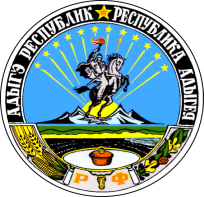 АДЫГЭ РЕСПУБЛИКМУНИЦИПАЛЬНЭ ГЪЭПСЫКIЭ ЗИIЭ«КОЩХЬАБЛЭ КЪОДЖЭ ПСЭУПI»